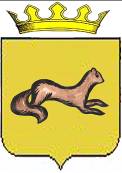 КОНТРОЛЬНО-СЧЕТНЫЙ ОРГАН____ОБОЯНСКОГО РАЙОНА КУРСКОЙ ОБЛАСТИ____306230, Курская обл., г. Обоянь, ул. Шмидта д.6, kso4616@rambler.ruЗАКЛЮЧЕНИЕ №6на проект решения Представительного Собрания Обоянского района Курской области «О выплате материальной помощи Главе Обоянского района Курской области»г. Обоянь                                                                                         12 февраля 2021 г.Общие положения.Представленным проектом Решения Представительного Собрания Обоянского района Курской области предлагается произвести выплату Главе Обоянского района Курской области материальную помощь в размере 2,0 денежного вознаграждения, в связи с юбилейной датой – 55 лет.При проведении экспертизы представленного проекта Решения установлено следующее:Проект Решения разработан в соответствии с Федеральным Законом от 06.10.2003 № 131-ФЗ «Об общих принципах организации местного самоуправления в Российской Федерации», ст.22, 23 Устава муниципального района «Обоянский район» Курской области, пунктом 14 Решения Представительного Собрания Обоянского района Курской области от 07.02.2007 №1/11 «Об утверждении Порядка и условий оплаты труда Главы муниципального района «Обоянский район» Курской области, Председателя Представительного Собрания Обоянского района Курской области, осуществляющих свои полномочия на постоянной основе» (с последующими изменениями и дополнениями).В соответствии с п. 14. Решения Представительного Собрания Обоянского района Курской области от 07.02.2007 №1/11 «Об утверждении Порядка и условий оплаты труда Главы муниципального района «Обоянский район» Курской области, Председателя Представительного Собрания Обоянского района Курской области, осуществляющих свои полномочия на постоянной основе» Главе района выплачивается материальная помощь по решению Представительного Собрания Обоянского района в связи с юбилейными датами (50, 55, 60 лет) - в размере 2,0 денежного вознаграждения.Таким образом, представленный проект соответствует Решению Представительного Собрания Обоянского района Курской области от 07.02.2007 №1/11 «Об утверждении Порядка и условий оплаты труда Главы муниципального района «Обоянский район» Курской области, Председателя Представительного Собрания Обоянского района Курской области, осуществляющих свои полномочия на постоянной основе». Контрольно-счетный орган Обоянского района Курской области рекомендует Представительному Собранию Обоянского района Курской области рассмотреть, предложенный проект Решения на заседании Представительного Собрания Обоянского района Курской области. Председатель Контрольно-счетного органа Обоянского района Курской области                                                 С. Н. Шеверев